27.01.2021LI: To investigate addition with even numbers.Investigate what happens when you add two even numbers together. Is the answer odd or even? _______________________________________________________ Is the answer always an odd number or even number? ________________ Use the number grid below to help you. 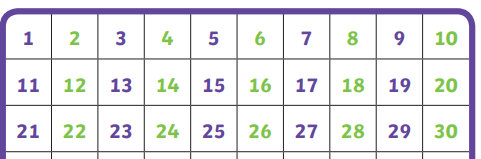 Here are a few addition number sentences to get you started but you will need to create some of your own to make sure your answers to the questions above are correct.8 + 6 =						12 + 4 =4 + 16 =					2 + 14 =Write your own number sentences on this squared paper – remember to only put one number in each square.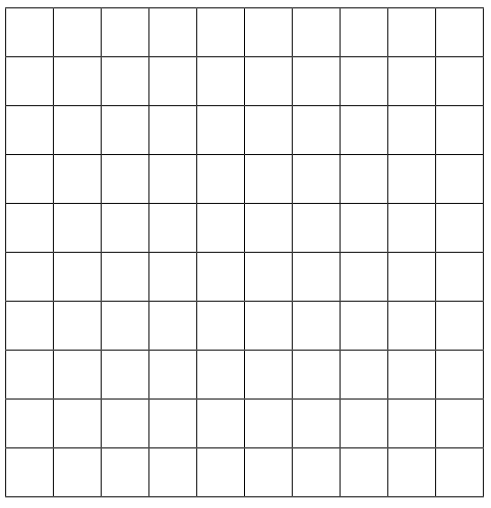 I can identify even numbers to 20I can add a single digit to a two-digit number within 20I can identify a pattern